Gene 16 TyphaProduct: MPVFREVHPIRHYPFIPDPNGLTDTHGNVIGTVSTDPVPRKVIAIYPNGTPFEANHSIDYVERDVSFLIMLVRKPELYHAQDEVEINGRRFQVQGEGEDLDYRRSPWPNVTKAFGGQVLIRRVGZQuery information from HHPredhttps://toolkit.tuebingen.mpg.de/#/jobs/8725072_41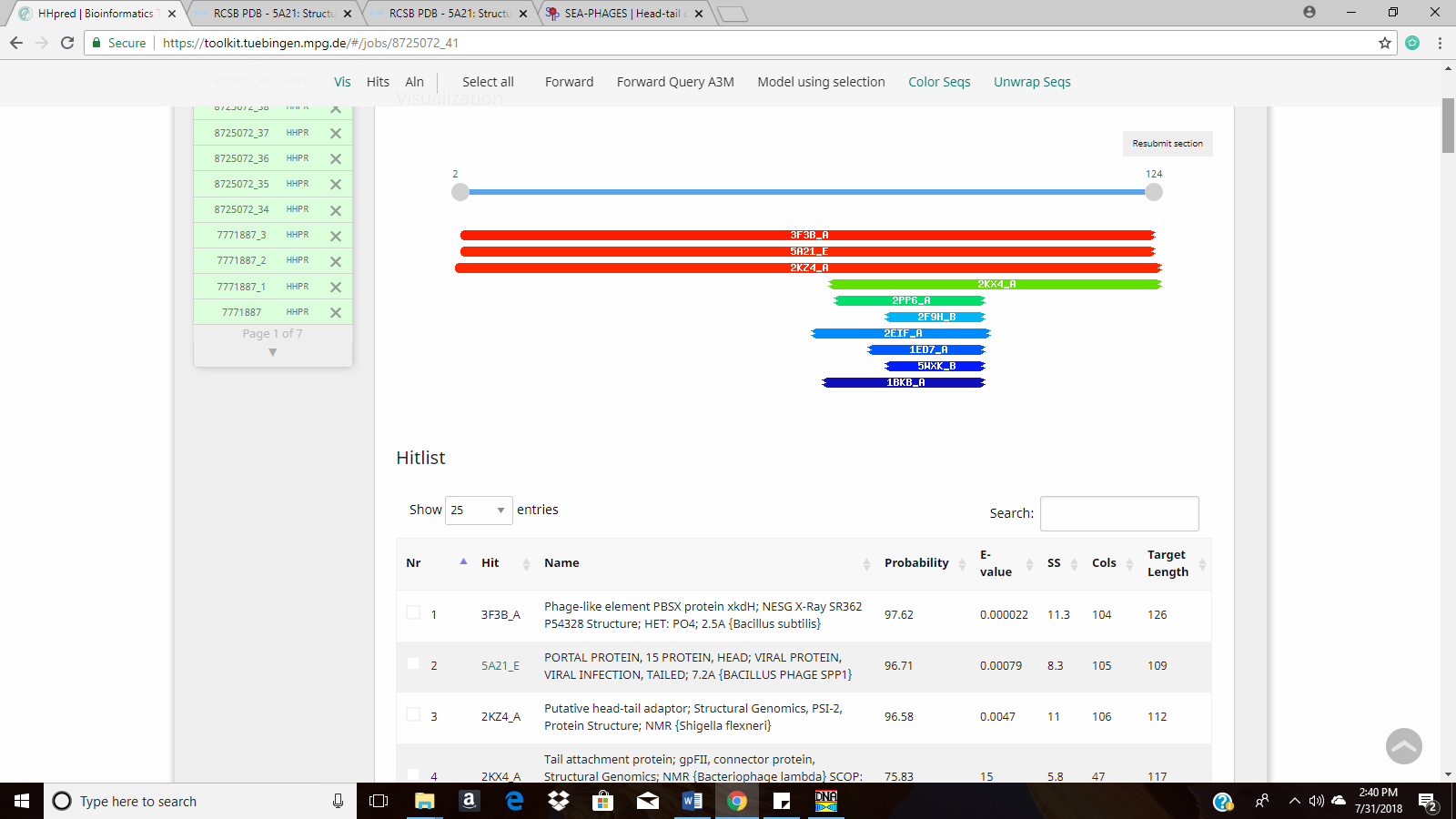 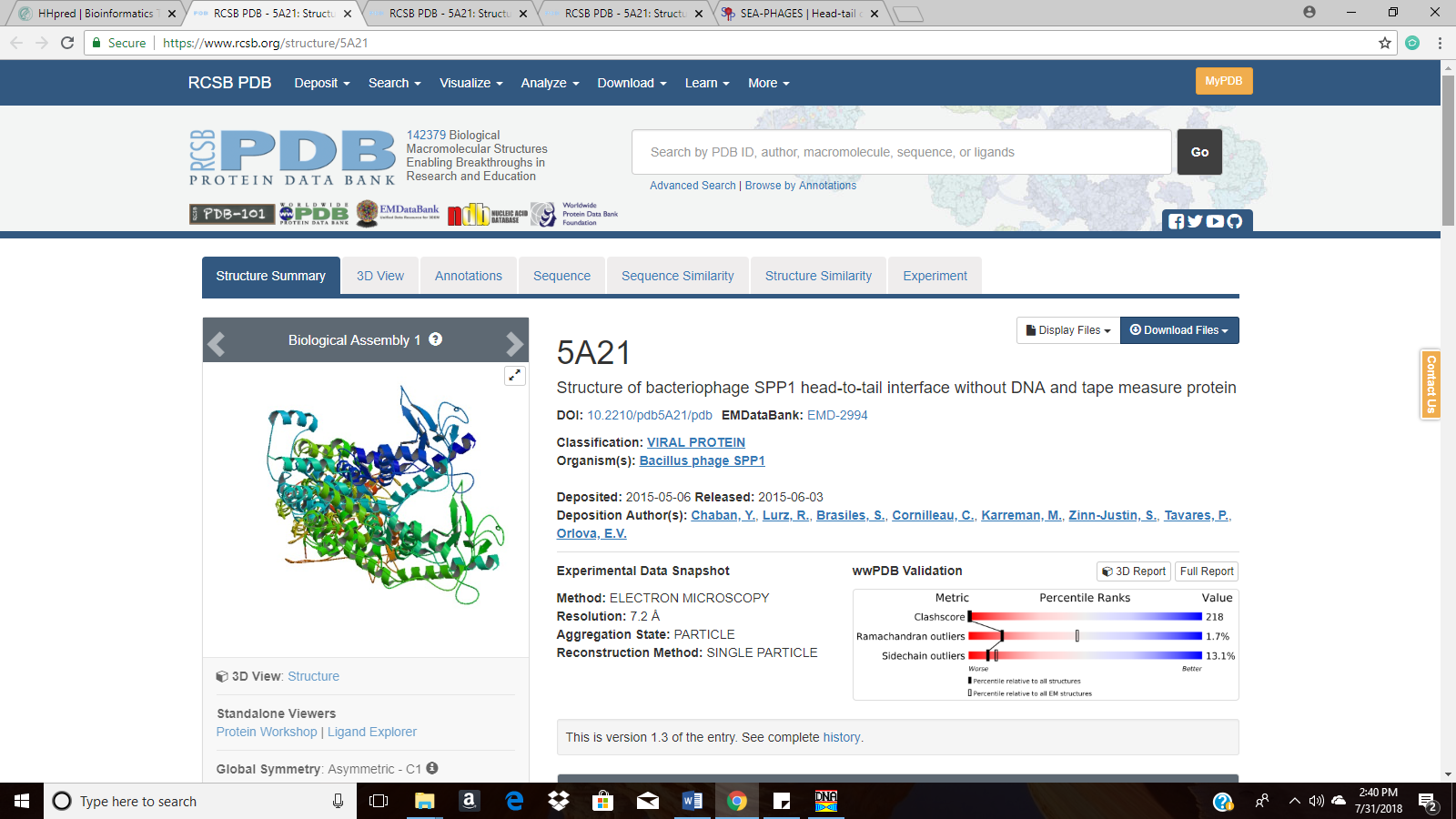 Hits that are coming up below on the page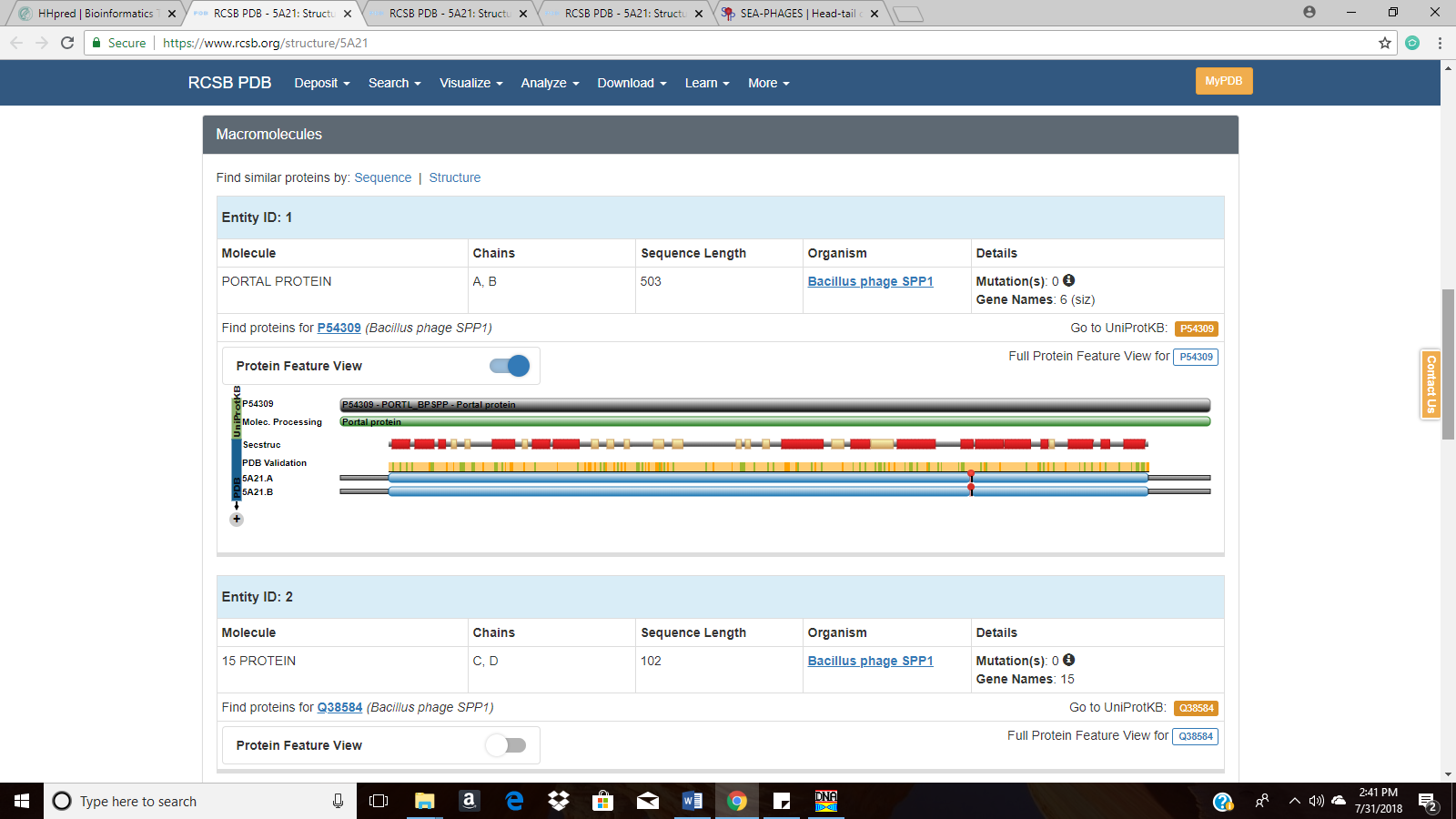 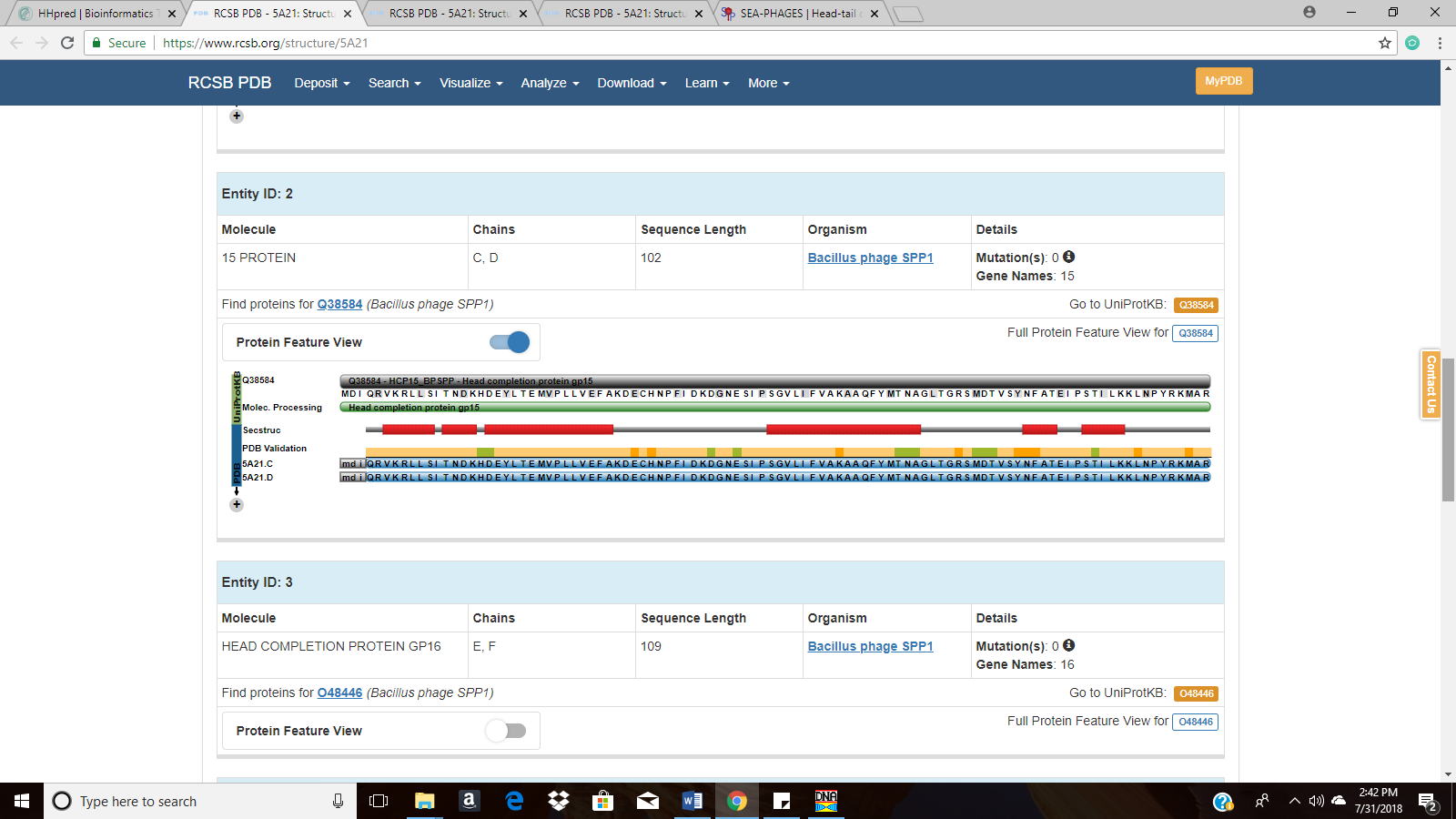 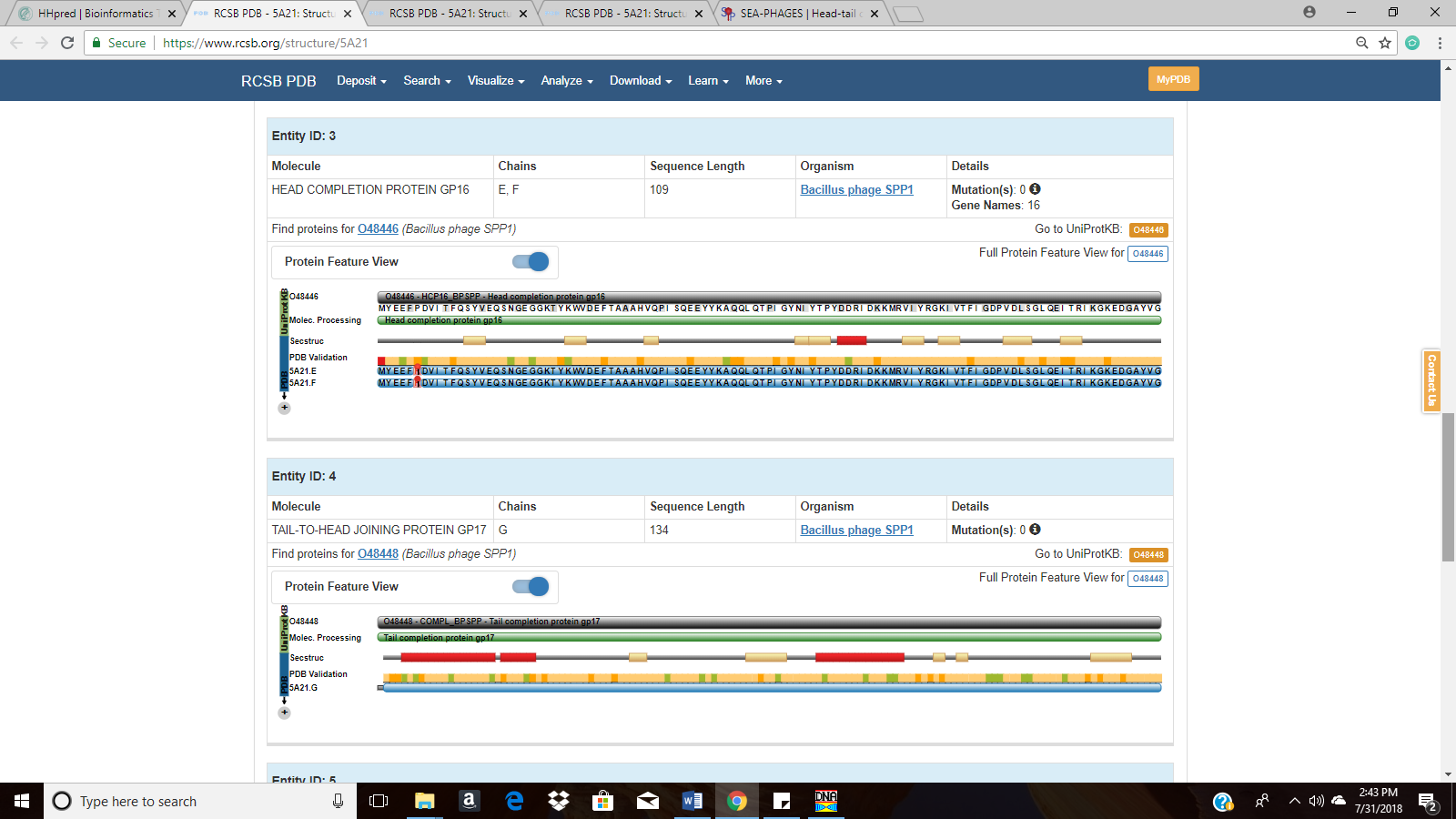 Gene 18 TyphaProduct:MMVDVAGESIYPPILPPDLEELSVNYLMLKMAVAMGTRLPKTPAGQSLPDPFVRVQFGGGVQVNPIEFDIDTIIHSYHADETLASLNCRTAFAHMVAARGLTVDGWFISGTRGTSLPHRMSDPQVPLPRYRAMVCWRVQGQLITPQZQuery information from HHPred:https://toolkit.tuebingen.mpg.de/#/jobs/8725072_42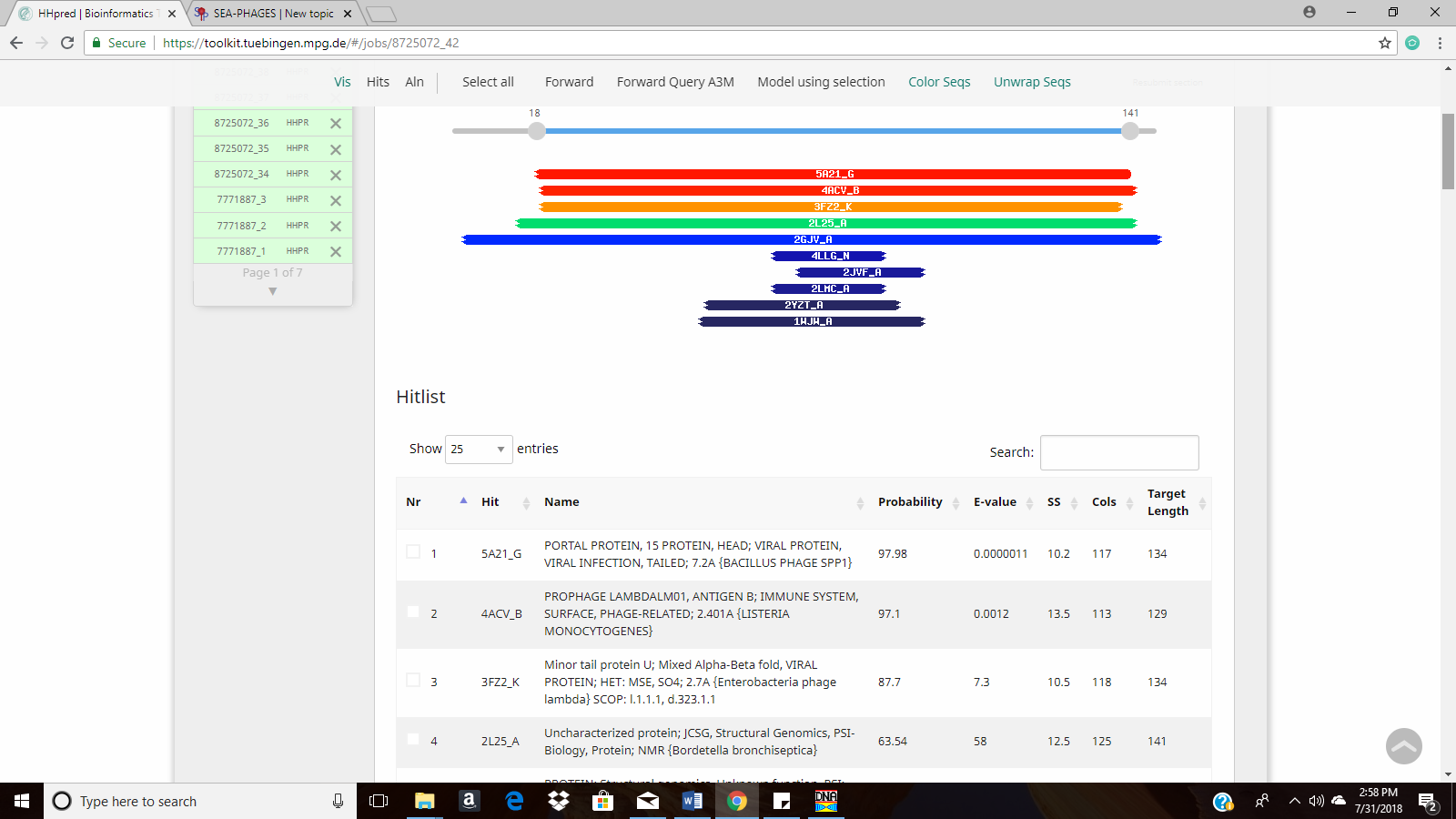 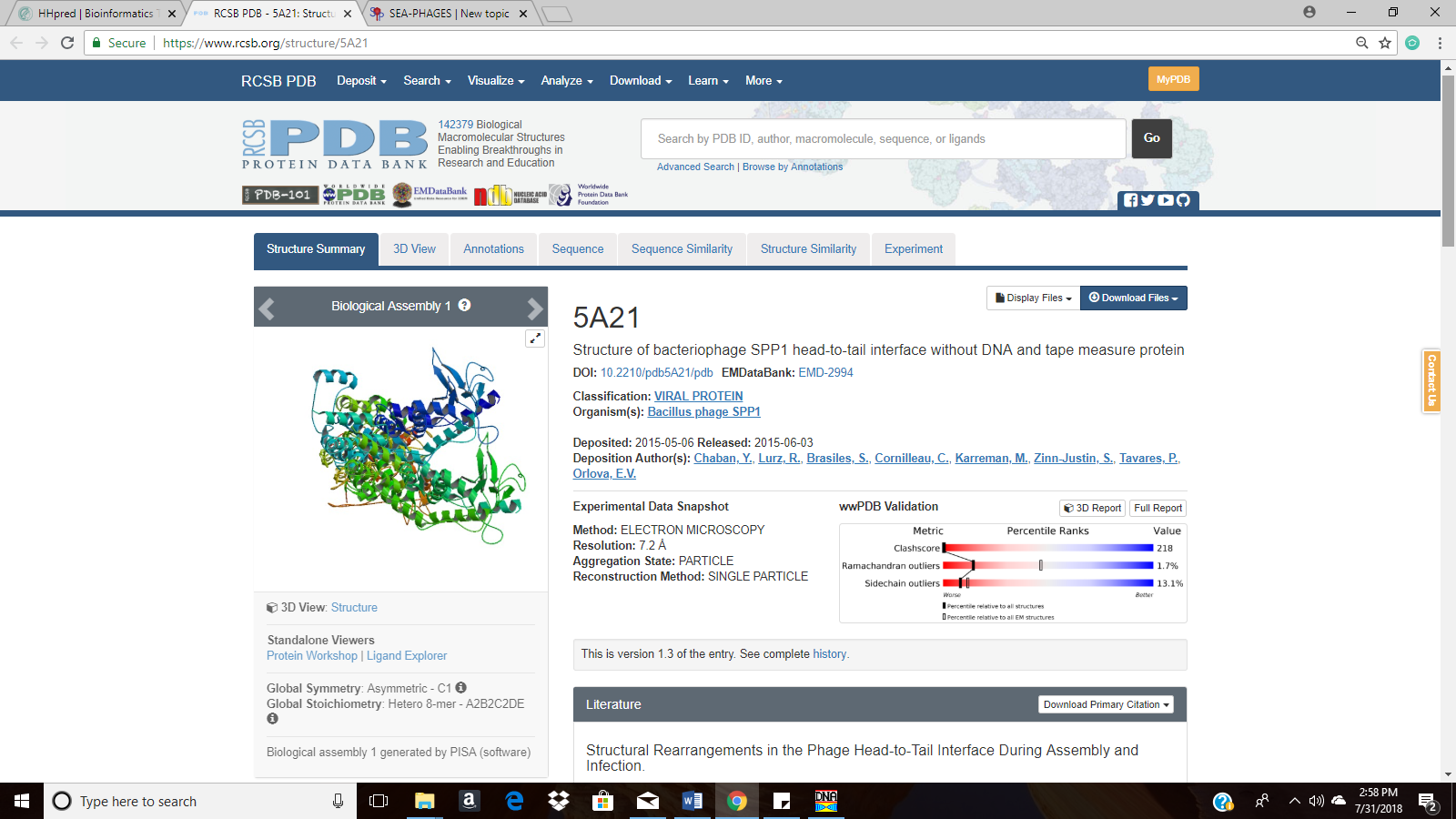 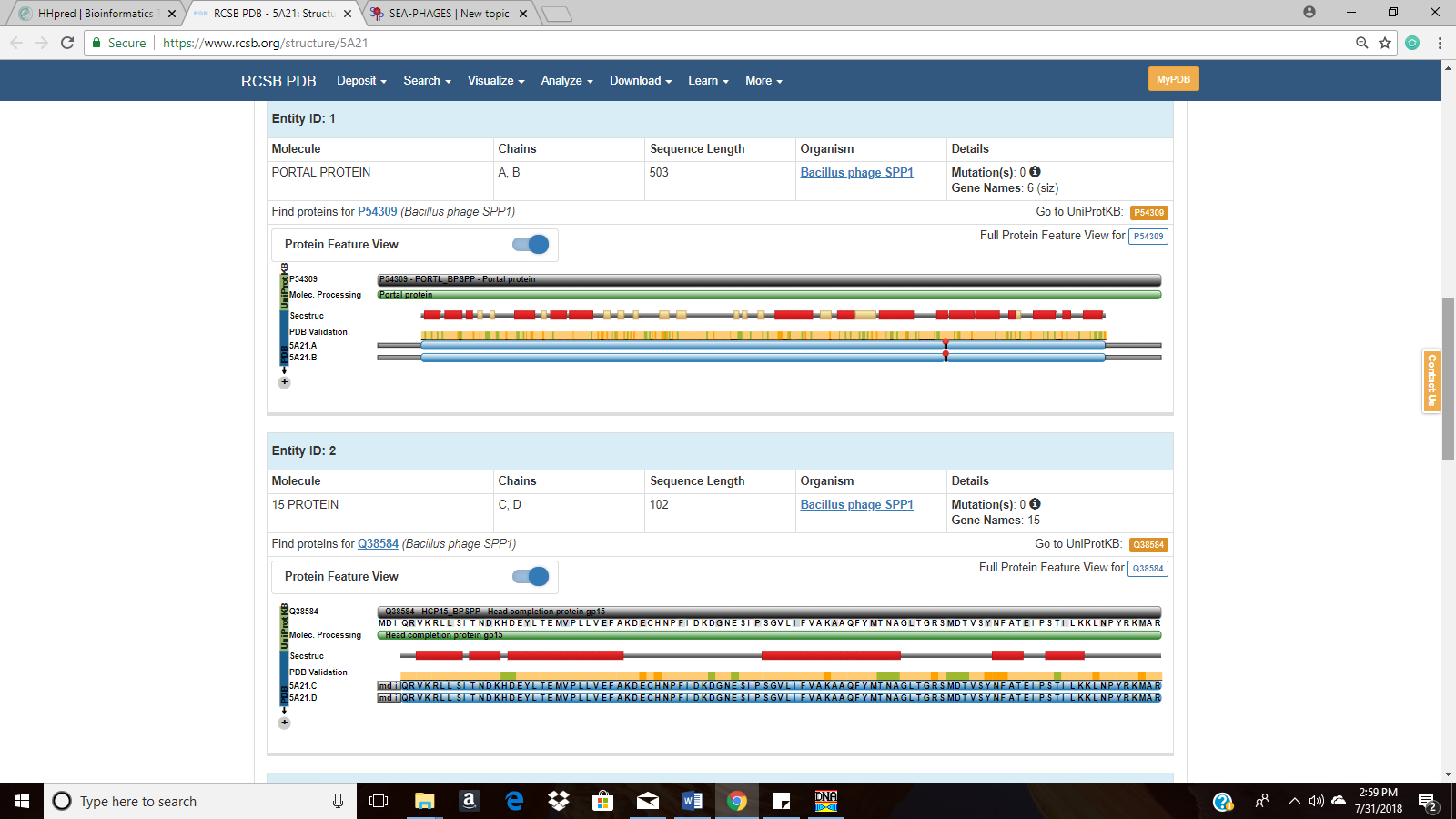 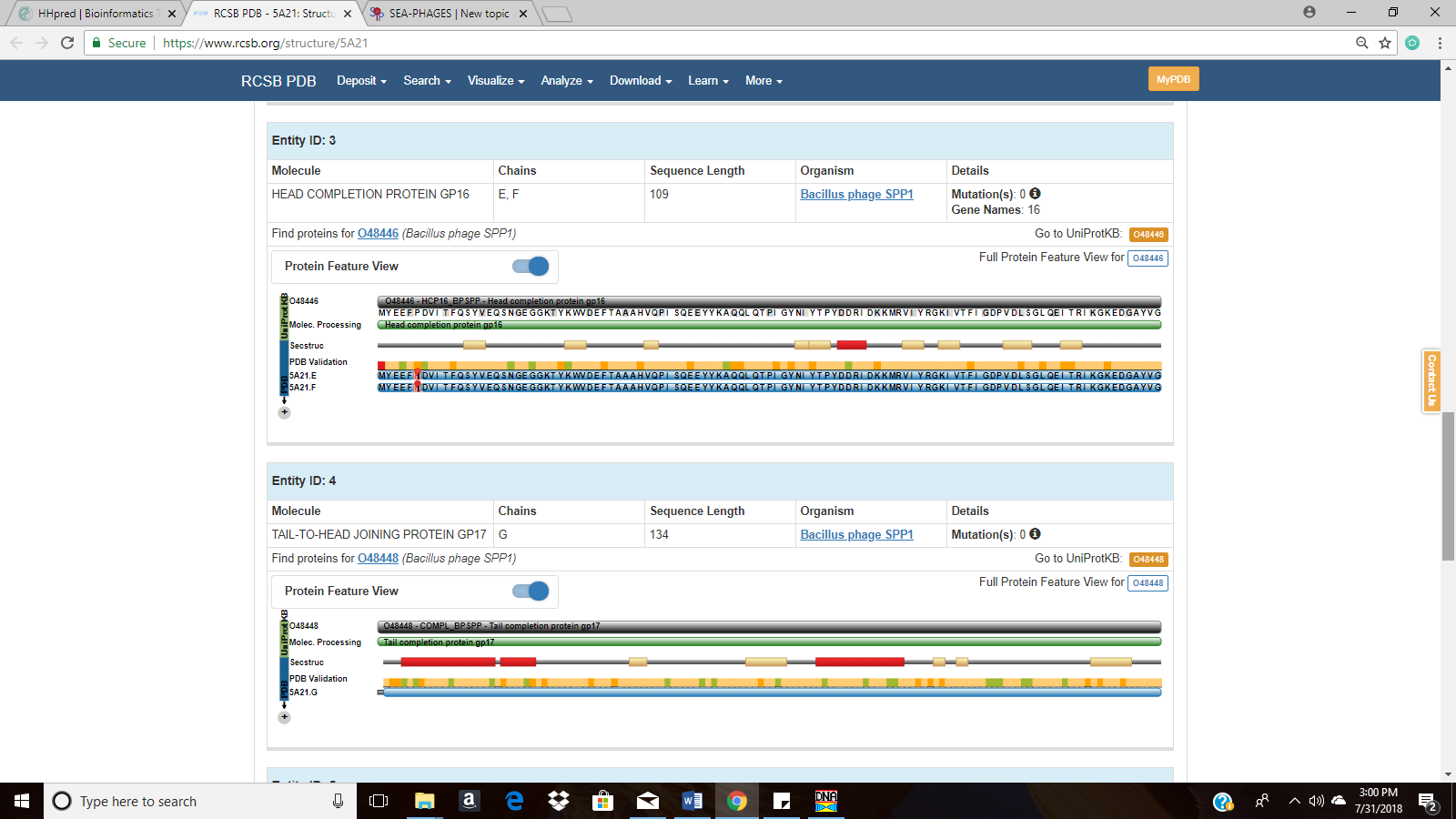 